ACRE HALL PRIMARY SCHOOLTA 2 SEN – PERMANENT –UPPER KS2 SMALL SPECIALIST CLASSEmployer: The Dunham TrustLocation: Acre Hall Primary School, Irlam Road, Flixton, M41 6NAContract Type: Permanent Pay Rate: Band 4  scp’s 22-25 p.a. TTO (39 weeks). Hours: 36.25 – Term Time Only – typically 8.15 am to 4 pmClosing date: Friday 12th October 12 noon Interview Date: TBC                                 ACRE HALL PRIMARY SCHOOL Acre Hall Primary School is a member of The Dunham Trust.  The Dunham Trust is a multi-academy trust of 5 schools based in Trafford.  The Trust’s core aim is to make a significant contribution in transforming children's life chances.  “We aim to ensure that, for everyone involved, excellence and equity become and remain a reality.  They come this way only once so we should litter their pathways with quality experiences”The successful candidate will: Provide teaching assistant support in Upper Key Stage 2 Small Specialist ClassWork with the teacher in lesson planning, evaluating and adjusting lessons/work plans as appropriate.Support SEND pupils individually or in groups to facilitate the best learning possibleHave the ability to monitor and evaluate pupils’ responses to learning activities through observation and planned recording of achievement against pre-determined learning objectives.Have the ability to keep and update records as agreed with the teacher and contribute to reviews of systems/records as requested.Be able to assist with the development and implementation of IEP/EHCPs.In return we can offer:Well motivated and happy learnersA supportive and committed CEO, Head of School, Governing Body and StaffExciting opportunities in a forward thinking school with a very strong commitment to your continuing professional development, via opportunities led by the Teaching SchoolOutstanding care, guidance and support with a supportive and friendly team of colleaguesA newly built schoolFurther information about:Acre Hall Primary School is available from the school’s website http://www.acrehall.trafford.sch.uk/  The Teaching School is available from the teaching school website http://www.elmridge.trafford.sch.uk/ To apply:Application forms, job description and person specification are available from the school website – see above. Completed application forms should be returned to the school office  by post, in person or via email – admin@acrehall.trafford.sch.uk The Dunham Trust and Acre Hall Primary School is committed to safeguarding and promoting the welfare of children, young people and vulnerable adults and expects all staff and volunteers to share this commitment.  Staff and volunteer appointment will be subject to satisfactory pre-employment clearances and checks including a Disclosure and Barring Service check.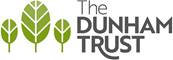 